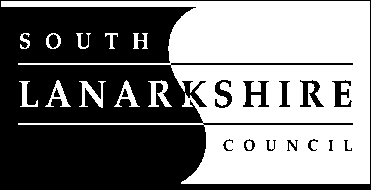 Education Resources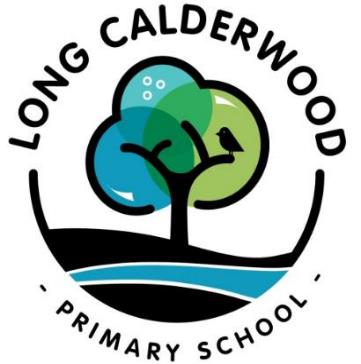 Imagine and achieveHandbook 2020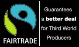 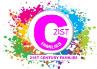 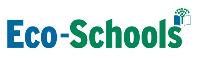 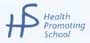 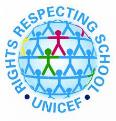 Communication strategyCommunication between school and parents and carers is very important to us and we aim to ensure that we keep families informed about all forthcoming events, dates, general information and pupil achievements.In addition to our newsletters, we also share this information regularly through our school app and also our twitter feed. We encourage all families to ensure that they have access to these two media.Our school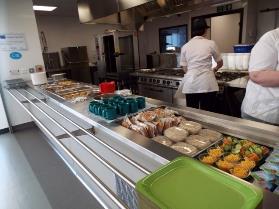 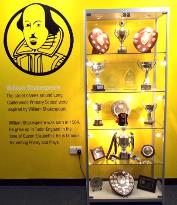 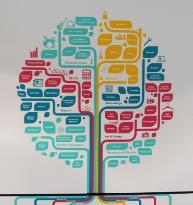 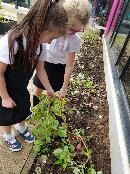 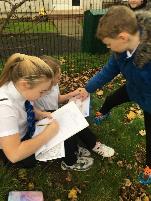 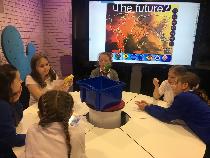 ContentsIntroductionAbout our schoolParental involvementSchool ethosThe CurriculumAssessmentReporting and tracking progressTransitionsSupport for pupils (Additional Support Needs)School improvementSchool policies and practical informationIf you need this information in another language or format, please contact us to discuss how we can best meet your needs. Phone: 0303 123 1023 Email: education@southlanarkshire.gov.uk.Introduction by the Head Teacher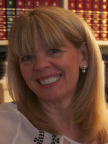 Dear Parents/carers This handbook has been written to provide you with information about our school and how we aim to deliver the highest possible quality of education.  Our vision is to create inventive and imaginative thinkers who respond to change and uphold the school values. We firmly believe the best way to do this is to work in partnership with families and the local community and to allow us to do this we are continually looking at what we do and how this can be improved.  This year we will explore ways to enhance the teaching of literacy, numeracy and health and wellbeing and are specifically looking at how oral storytelling can increase attainment in writing.  We also want to ensure children have mastered skills and concepts in numeracy and mathematics. Global citizenship is closely linked with children’s rights and we put these rights and responsibilities at the heart of everything we do. In Long Calderwood we promote a nurturing ethos which encourages everyone to focus on solutions, effort and self-improvement. All teachers have very high expectations of all children and place great importance in raising standards of attainment and achievement throughout the school. Potential issues are quickly identified and well supported including using outside agencies when appropriate. The quality of learning and teaching is continually improving, over a period of time teachers have researched, tested, and changed planning methods, teaching approaches and learning tasks to improve the overall quality of learners’ experiences. We are continually addressing how to ‘close the gap’ between the lowest and highest attaining and achieving children and monitor how ready children are to learn when they arrive at school. We look forward to building a strong partnership with you to ensure the best possible opportunities for your child/children in 2020 and beyond as part of South Lanarkshire Council’s Education Resources plan.  South Lanarkshire Council is the fifth largest authority in Scotland.  It covers the following main areas; Clydesdale in the south which features extensive rural areas, Cambuslang, Rutherglen, Blantyre and Uddingston to the north as well as the towns of East Kilbride and Hamilton.  The Council’s Plan Connect sets out the Council’s vision, which is “to improve the quality of life for all within South Lanarkshire”. For Education Resources this means delivering services of the highest quality as well as striving to narrow the gap.  It is about continually improving the services for everyone at the same time as giving priority to children, young people, families and communities in most need.  The priorities for schools and services are set out in the Education Resources Plan, which confirms the commitment to provide better learning opportunities and outcomes for children and young people.Lynn Jamieson (Head Teacher)About our schoolName:	Long Calderwood Primary School Address: 	Neville 	Calderwood 	East Kilbride 	South Lanarkshire 	G74 3QT Phone: 	01355 224414 E-mail: 	gw14longcwoodoffice@glow.sch.uk Web site:  	www.longcalderwood-pri.s-lanark.sch.uk Long Calderwood Primary is a co-educational non-denominational primary school situated in Calderwood area of East Kilbride and is part of the Calderglen Learning Community. Present Roll: 181Classes: 7 (P1, P2, P3, P4, P5, P6 and P7) Parent CouncilWe have a very supportive and active Parent Council within the school.  The chair of the Parent Council is Mr Brian Kerr.  We meet every second month and plan joint events such as activity afternoons and fundraisers.  If you wish to contact our chair please email him at longcalderwoodparentcouncil@googlemail.com or you can visit the parent page of the school website.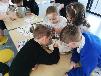 Visiting the SchoolWe encourage all parents/carers offered or seeking a place at Long Calderwood to visit the school and meet the staff.  We can accommodate this most days and this can be done by calling the school office and organising a time to come in.Pupil absence/sicknessTo report your child’s absences please call the school office as soon as possible in the morning where you will be prompted to press 1 to leave a message.  Please state your child’s name, class and reason for absence.  If you think your child will be absent for more than one day, please let office staff know otherwise call in the morning of each day of absence. The office staff will pass the message on to the class teacher and call back if there is anything you need to know about that day.  If you cannot manage to call in, the office staff will try to make contact with you on the first morning of absence.  If there is a need to take children out of school for any other reason other than sickness, a letter should be sent to the Head Teacher for authorisation. Parental concernsWe ask all parents/carers to share any concerns they have with us.  All class teachers are keen to build strong partnerships with their parents and communication can be as regular as necessary.  A little note in the homework diary, a phone call or email will be answered as soon as possible, and class teachers will keep the principal teachers and head teacher informed of any concerns and action decided.  Sometimes parents/carers may wish to speak directly to the head/principal teachers, and this can be done by coming in to school or calling the school office. Concerns of any type are discussed openly, and a solution is sought.  Parents/Carers are encouraged to monitor any action to ensure it is being effective in dealing with the concern and communication to and from the school is encouraged.ComplaintsWe hope that your concerns will be answered to your satisfaction.  However, we know that there may be times when you are unhappy, or you may want to suggest ways to improve things.  We can normally resolve concerns, mistakes and misunderstandings quickly.  However, if we cannot sort out your problem this way, the complaints procedure is here to help you.  Your complaints are important to us. They help us to: • Put things right when they go wrong • Listen and learn; and • Change and improve the way we provide services. When should I complain? Our complaints procedure is intended for those times when you feel we have failed to deliver what we should.How can I complain? We want to make it as easy for you as possible to let us know if you feel something has gone wrong you can complain: • By telephone to the head teacher or via the office staff if head teacher is not available• In writing either by letter or by emailing: gw14longcwoodht@glow.sch.ukWhat will we do?We will contact you and talk about what we can do to ensure we are delivering the best possible service and if you do not feel the matter is resolved then we will put you in contact with our quality improvement officer who can assist with this.School Staff at Long CalderwoodTeaching staff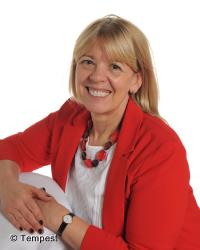 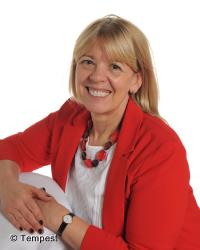 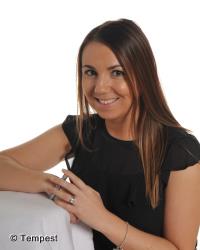 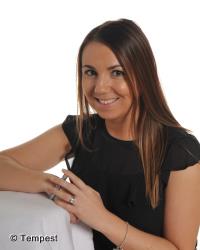 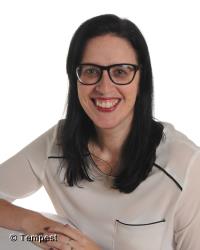 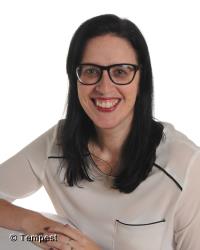 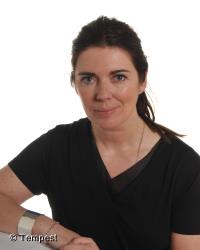 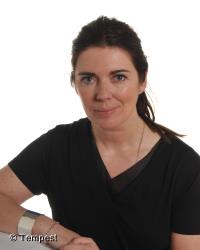 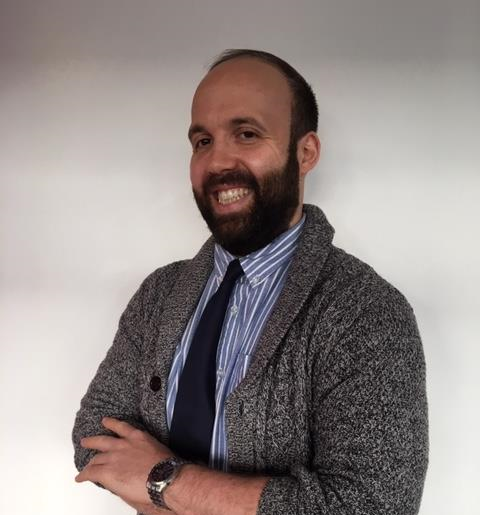 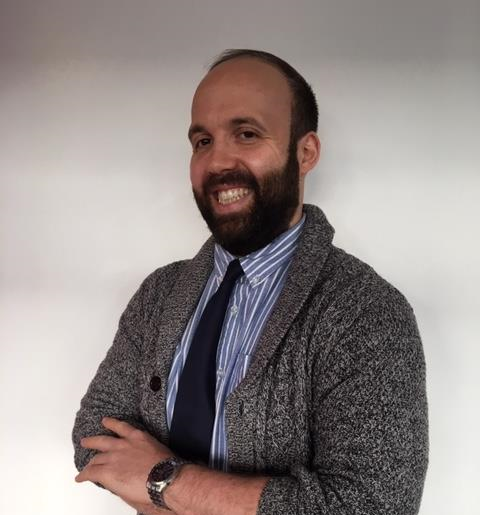 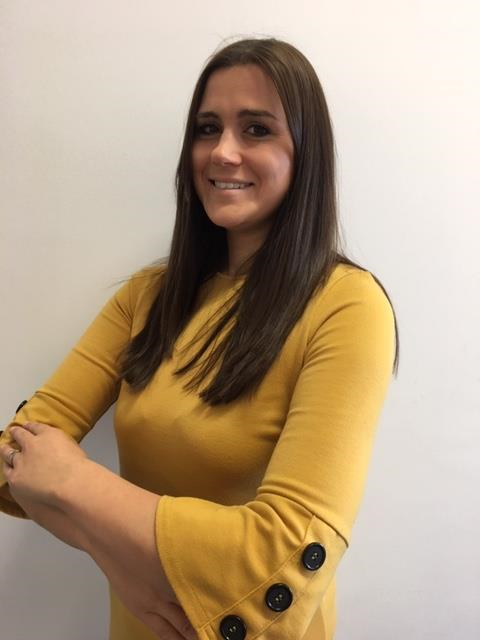 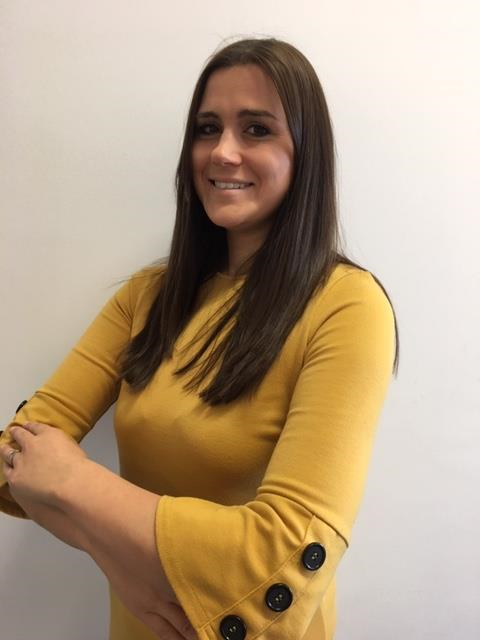 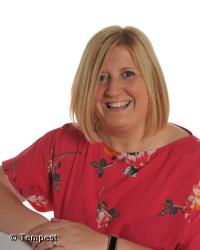 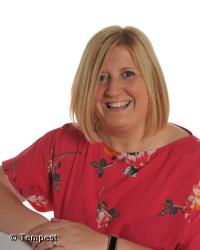 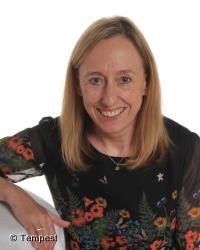 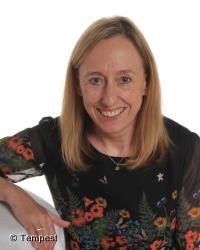 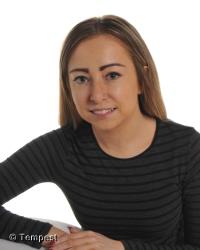 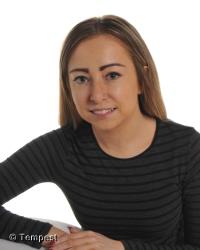 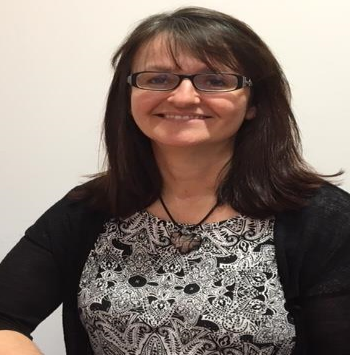 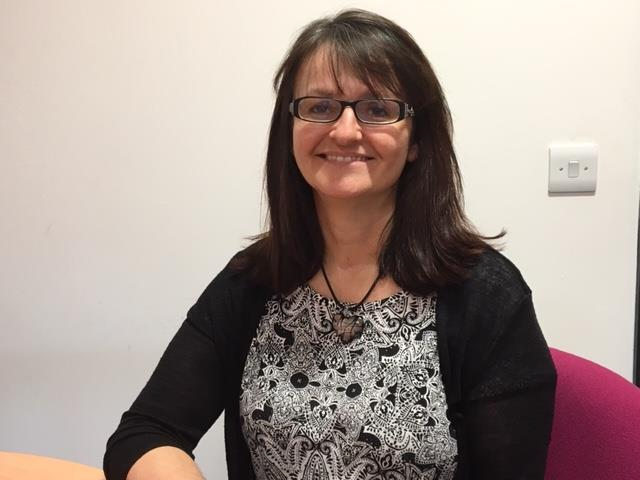 Our classroom based school support assistants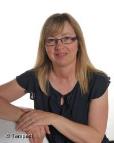 Left to right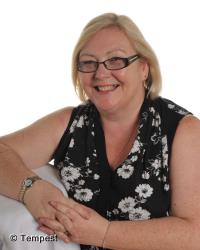 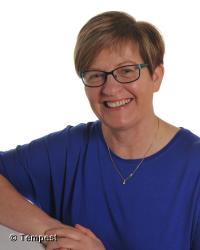 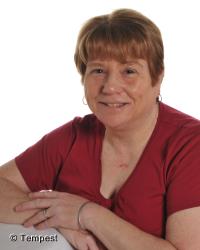 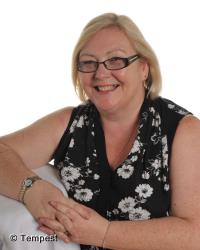 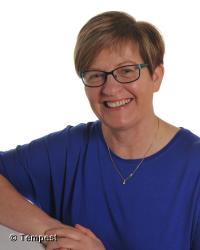 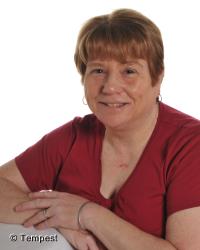 Mrs Bernadette Jarvie (Team Leader), Mrs Anne Marshall, Mrs Eleanor Marshall and Mrs Jacqui ClarkOur classroom based staff are all highly trained in a range of targeted supports including Lego Build to Express, Nurture, Catch-Up Literacy and Numeracy and 5- Minute Box. They are managed by the Learning Community support services coordinator, Julie Humphries and coordinated by our raising attainment teacher, Mrs Claire Lamont (see below).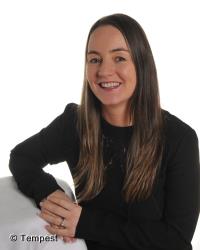 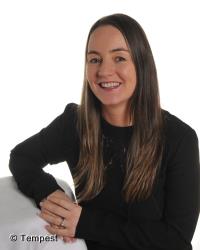 Our meet and greet team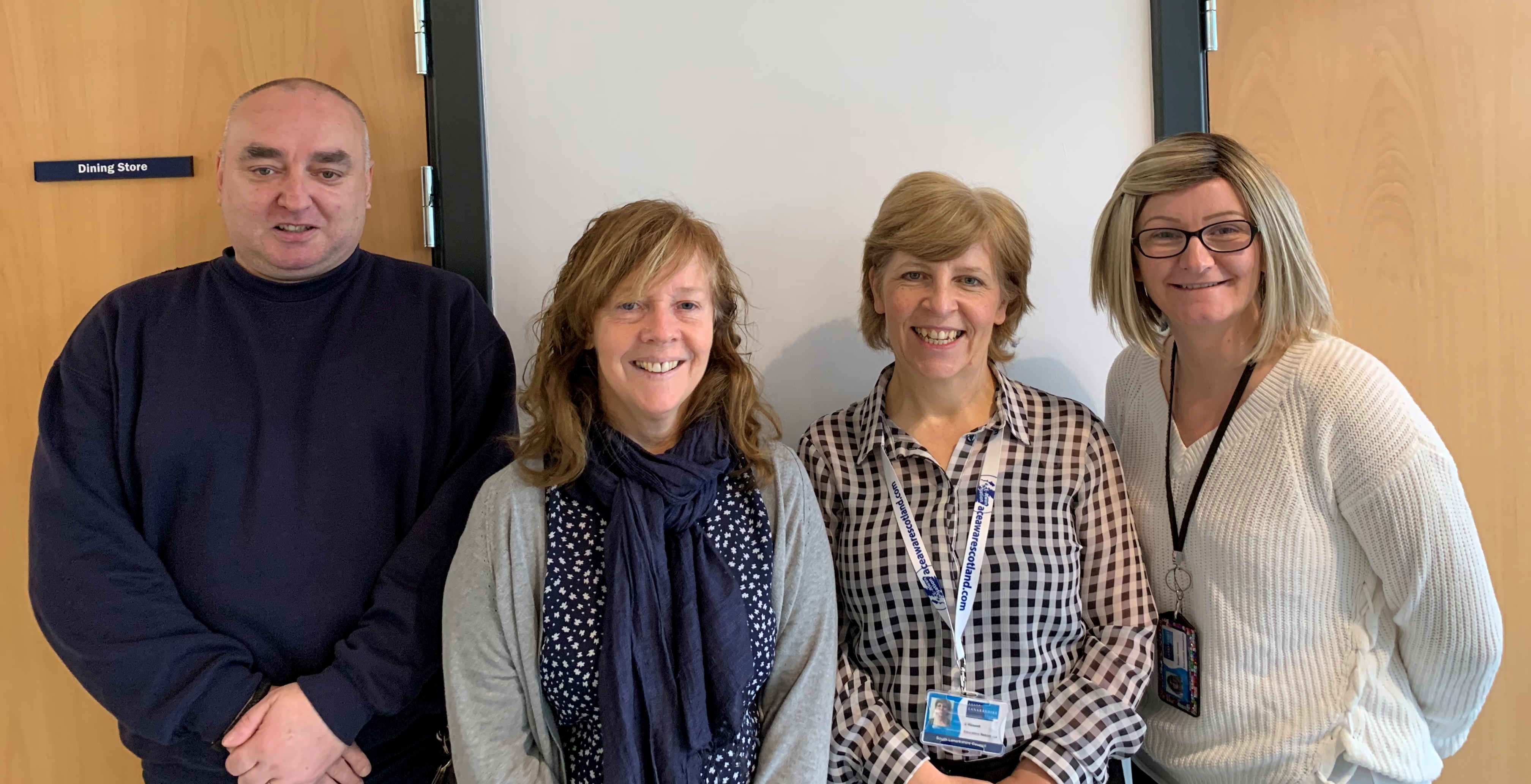 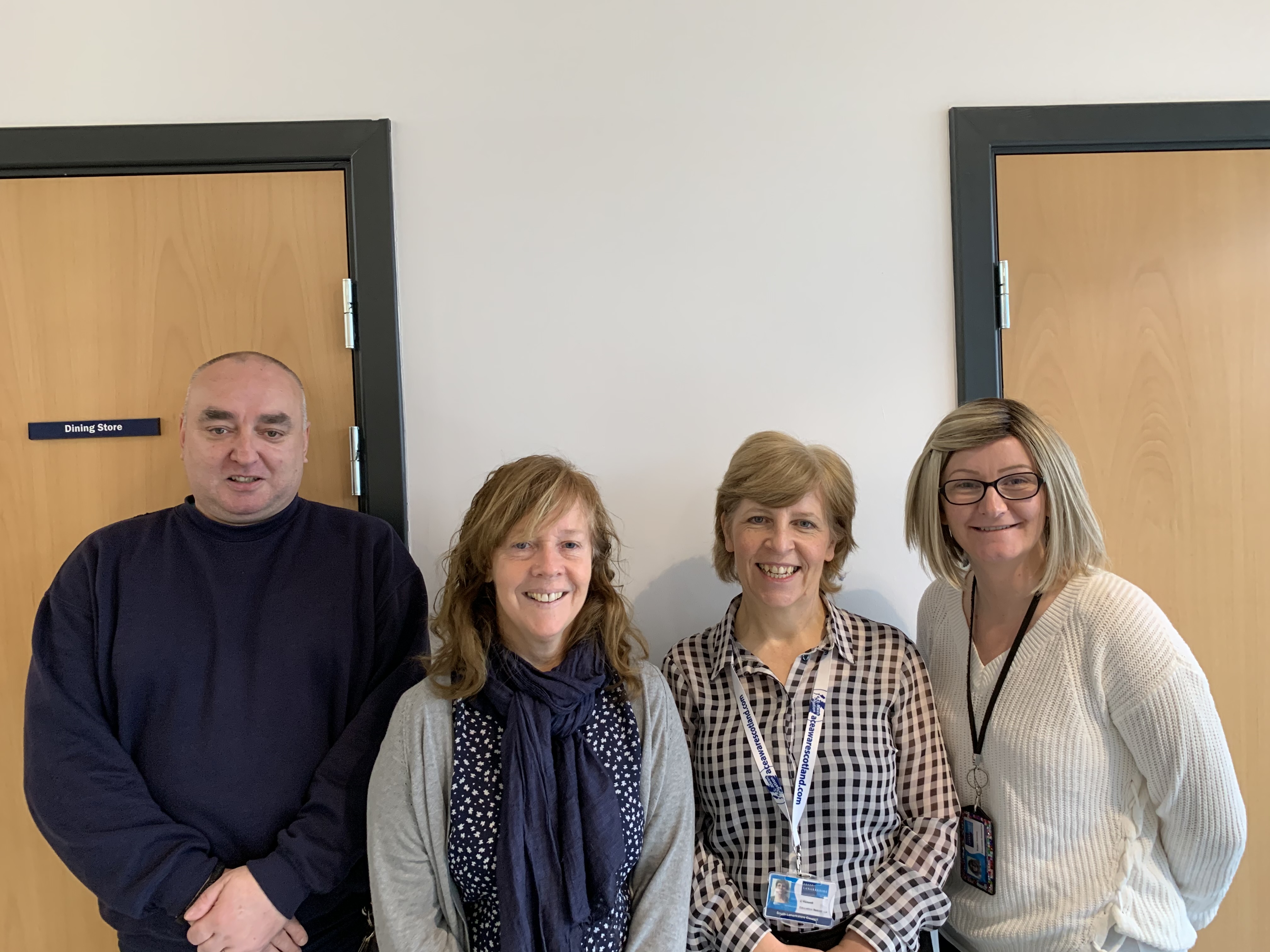 Mrs Ralston also works in class as a member of our raising attainment team. Parental involvement South Lanarkshire Council recognises the importance of parents as partners in the education of their child and has published a strategy entitled, ‘Making a difference – working together to support children’s learning’.  This is available from the Council’s website: www.southlanarkshire.gov.uk Parents, carers and family members are by far the most important influences on children’s lives.  Children between the ages of 5 and 16 spend only 15% of their time in school!  Research shows that when parents are involved in their child’s learning, children do better at school and throughout life.  Parental involvement can take different forms but we hope you share the same aims and agree that by working together we can be partners in supporting children’s learning.As parents/carers we want you to be: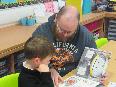 Welcomed and given an opportunity to be involved in the life of the school;Fully informed about your child’s learning;Encouraged to make an active contribution to your child’s learning;Able to support learning at home;Encouraged to express your views and involved in forums and discussions on education related issues.To find out more on how to be a parent helper, or a member of the Parent Council and/or the Parent Teacher Association just contact the school or visit our website.  Some useful information contacts for parents to find out more on education are as follows:-Parentzone – www.parentzonescotland.gov.ukEngage Parent Forum – www.engageforeducation.orgNational Parent Forum for Scotland – www.educationscotland.gov.uk/parentzone South Lanarkshire Council – www.southlanarkshire.gov.uk School EthosThe culture and ethos at Long Calderwood is inspired by the convention of the rights of the child. Rights and responsibilities are at the heart of everything we do and our school motto is:Imagine and achieveThis motto has inspired us to create a mural for the dining room wall in our school.We have worked together as a school community to create a set of values, mainly based on the Olympic and Paralympic values.  Our ValuesRespectValue the rights of others and expect the same back.ExcellenceAchieve the best you can and always do better than the last time.FriendshipBe there for others; listen, trust and respect them and expect the same back. Courage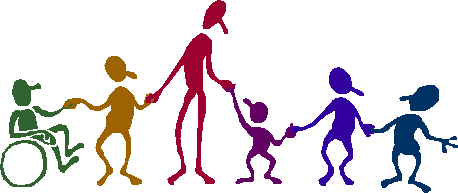 Have faith to face even the most difficult of challenges.DeterminationNever give up; do what you set out to do and achieve it.InspirationShow everyone what can be done and let them show you.EqualityGive everyone the same rights regardless of their race, colour, gender, language, religion, politics, nationality, social class, place of birth or disability.  CompassionHelp and care for people, including those we do not know.We promote these values throughout the work of the school and focus on individual values as appropriate. We hold assemblies every Friday and everyone in the school attends.  Each week we talk about what is happening in the school and community, celebrate success, talk about any whole school issues and have a focus, which can range from stories with a moral to cultural or global issues. All children in Long Calderwood belong to a ‘House’. Our house names are decided by the pupils and each house has a captain who is voted for by the children in their house.We also have class representatives who form the ‘Class Reps’ and are led by a boy and a girl from Primary 7.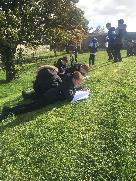 The school community enjoys many partnerships with other organisations and agencies including:Calderglen High where pupils support us in our school shows, after school sports clubs, sports day and joint projects;Staff working with other primary/nursery staff in the Calderglen learning community to share ideas and work on joint projects;Calderwood Baptist Church, including supporting the local food bank;Kingsway Nursing Home, Kilbryde Hospice and Hairmyres where the children will sing; Women’s Aid who can support individual children and provide advice on promoting healthy relationships;21st Century Families, a charity which promotes traditional play;Active Schools staff and local sports coaches who provide training for staff and support extra-curricular and PE activities; and Local businesses, which provide a focus for enterprise and many other aspects of the curriculum.Promoting Positive BehaviourIn Long Calderwood, we promote positive behaviour by operating a whole school approach based on the work of the educationalist Paul Dix. The main principles of this approach are:There is no public recording of behaviourAll children are expected to do as they are asked first timeMisbehaviours are not ignored but dealt with initially through a gentle reminder, then a verbal warning and if this does not work a child may be sent to another location for a re-set, which gives the children thinking time to consider their actions and return to class with a fresh start. There may also be consequences for misbehaviours that are more serious or for repeated defiance. We aim that these consequences will be timely and proportionate to the misbehaviours e.g. fighting in the playground would result in missing the next playtime. Teachers will make a point of greeting their children every morning in a way that each child chooses.We will encourage children to walk with pride around the school and will get children’s attention by raising our hand up and waiting for everyone to settle.Every class will have an achievement wall for children who are going ‘above and beyond’ what we ask of them. In terms of expected behaviours, staff are using the terms safe, respect and ready to learn.Extracurricular activitiesWe have a good variety of after school and lunchtime activities. For the youngest of children, we have the infant fit club, which runs for 4 weeks for every infant stage. Our netball club runs for P6 and P7 boys and girls and Mrs Jarvie coaches a highly successful team each year.  We have two football clubs and have short-term dance, athletics, and cross country clubs for older children. Our most popular club is musical theatre club.  We stage two productions each year and this club is open to all children from P4-7. After February weekend, our children run a range of lunchtime clubs, which the younger children enjoy each week.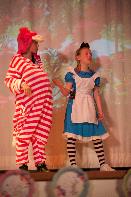 Photographs from our June 2019 production of Alice in Wonderland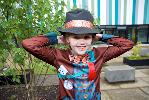 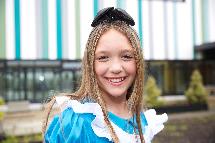 The Curriculum Curriculum for Excellence is the name given to the curriculum in Scotland for all children and young people aged 3-18.  It is a forward looking, coherent, more flexible and enriched curriculum that provides young people with the knowledge, skills and attributes they will need if they are to flourish in life, learning and work, now and in the future.The curriculum includes all of the experiences that are planned for children and young people to support the development of their skills, wherever they are being educated, for example in the family and community, pre-school centre, nursery and school.  This broad, general education will allow them to become successful learners, confident individuals, responsible citizens and effective contributors to life in the 21st century.In taking this forward our school will work closely with South Lanarkshire Education Resources and other services to enable Curriculum for Excellence to be fully embedded, ensuring the best possible education for all children and young people.  We wish you to feel confident that your child is encouraged and supported to develop their literacy, numeracy and other skills whilst they attend our school.  The curriculum areas are as follows:Expressive artsLanguages and literacyHealth and wellbeingMathematics and numeracyReligious and moral educationScienceSocial studiesTechnologiesIf you want to know more about Curriculum for Excellence, please visit website www.curriculumforexcellence.gov.uk or www.parentzonescotland.gsi.gov.uk Our learning and teaching activities are based on the outcomes and experiences in the guidelines that all schools have for Curriculum for Excellence.Level	StageEarly	The pre-school years and Primary 1 or later for some.First	To the end of Primary 4, but earlier or later for some.Second	To the end of Primary 7, but earlier or later for some.How we design the curriculum in Long Calderwood Primary In Scotland, we have always taken pride in planning a balanced curriculum and in Long Calderwood Primary, we design the curriculum based on: • 	A main cross-curricular topic; • 	A mini cross-curricular topic; • 	Core elements (basic literacy, numeracy and health, including two hours of physical activity each full week); and • 	Other curriculum areas not covered within the topics. We try to set each of these areas in a context, which will interest the children whilst allowing us to meet the learning outcomes and experiences.  For the main topic, we consult with the children to get their ideas and the class teacher then looks to fit this around the learning outcomes of the curriculum. Examples of learning across the curriculumThis year the children have been studying a variety of themes: P1 have been learning about woodlands and forests; P2 have enjoyed finding out about our community; P3 worked hard to investigate winter festivals and P4 are our eco team and have been studying Planet Earth. In the upper school P5 & P6 learned about Extreme Earth, and P7 have been challenged through various aspects of engineering.  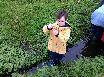 Science and technologiesIn Long Calderwood we have a dedicated science lab which each class visits at least weekly. Through grants and parent council funding this room is well resourced for the teaching of sciences and technologies. Children in P4-7 have enjoyed workshops in Lego technology and space and the younger children enjoy learning how to conduct experiments and are keen to wear our child friendly lab coats and goggles. Core elementsThere is a strong emphasis on Literacy and Numeracy throughout the school. In the early stages we use a wide variety of teaching and learning strategies to ensure every child is mastering the basic skills of reading, writing and number. Children are given the opportunity to learn in an active and stimulating environment that motivates and builds self-confidence. Early story writing is based on the foundations of talking and drawing and by the end of the early stage children are writing their own two or three part stories. In the middle and upper stages, we use a strategy called reciprocal teaching in reading, which is a very effective way of promoting children’s understanding of text. To enable children to participate in this they require having certain skills and being able to take on a role in a small group. The four main skills are predicting, clarifying, questioning and summarising. The children are then confident in completing tasks, which require higher order thinking. A structured writing programme based on 8 different text types begins in P2 and children build up a wealth of knowledge skills to allow them to express themselves in writing across the curriculum.Mathematics is taught using a wide variety of methodology and resources and programmes are closely matched to the ability of the children.  All teachers use a learning theory which involves acquiring a skill, practising a skill, applying a skill, using the skill to solve a problem and revising this skill to make sure it is not lost.  There is a strong emphasis on ensuring the children can solve problems, explain their thinking and that they can see the patterns in the numbers they are dealing with.Modern languagesFrench is taught from P1-P7 and in P6 children are also introduced to Spanish. Lessons are active and focus on building confidence in speaking and using correct pronunciation.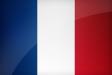 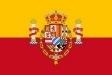 Religious and moral educationCurriculum for excellence guidelines are followed and all pupils enjoy a range of religious and moral topics. The focus of assemblies is often based on religious festivals from all world religions and Easter and Christmas are celebrated within the school. Our chaplaincy team comes from Calderwood Baptist Church and we often use their premises for Harvest, Easter and Christmas services. The team also provide support for teachers with lessons on the Christian religion and P6 and P7 are invited to visit the church for fun activities at Easter and Christmas. Spiritual, social, moral and cultural values (religious observance)Rights of Parents / CarersScottish Government Ministers consider that religious observance complements religious education and is an important contribution to pupils’ development.  It should also have a role in promoting the ethos of a school by bringing pupils together and creating a sense of community.There is a statutory provision for parents to withdraw children from participation in religious observance.  This right of parents’ wishes will be respected.Where a child is withdrawn from religious observance, schools will make suitable arrangements for the child to participate in a worthwhile alternative activity.Assessment and tracking progressAssessment is an integral part of the teacher’s planning and in Long Calderwood we use a range of strategies to ensure we track and monitor progress.  Curriculum for Excellence requires children to think at a deeper level now and therefore we have three main approaches to assessment.OngoingOngoing assessment is carried out in class as part of the day to day routines.  Children may be asked to write, make, say or do something and teachers will note this and use the information gathered to plan next steps in teaching.  For example, once a week all children in P4-7 are given a short writing task linked to their reading novel and in the infant classes teachers listen to children’s answers of higher level thinking questions from a story. Increasingly teachers will have conversations with children about how well they have learned and what they feel their next step is.  These conversations will help children complete a learning ‘profile’ which this year is being introduced with P6 and P7 and piloted in other stages throughout the school over the year.PeriodicEvery so often teachers will set tasks to assess progress.  This may include end of topic assignments, check-ups, class talks, etc. Information from these assessments will be kept in a folder and again used to plan the next steps in learning.Other assessmentsAt other times we will want to gather evidence to monitor our Literacy and Numeracy programmes.  In Primary One we assess the children’s literacy skills in November, March and if required, June and in all other classes we carry out spelling and reading assessments between November and February and numeracy assessments in P4-7.As with any aspect of learning if we have an issue or concern about a child we would make contact with the parent and discuss the best way forward for the child.Reporting Reporting will be ongoing and comprise of a range of activities, which can include children presenting their learning, newsletters, and ongoing oral discussions.We will provide parents with reports so that you can see what your child is doing and how they are progressing.  In addition, there will be parents’ meetings, which offer you the opportunity to discuss your child’s progress and how you can contact the school if you wish further information.  The school will offer you an appointment time so that you can visit in person to discuss your child’s education.Our ‘pupil reports’ will help you to get to know more about the curriculum which each child follows and will describe their strengths, achievements and areas for development so you know what encouragement and support you can give.We welcome any comments or additional information from parents to help us provide the best possible education for your child.In Long Calderwood we like to report to parents once each term. In October of term 1 we issue a small report which includes a detailed assessment of effort then invite you to meet with the class teacher.  Children with additional support needs will also be offered an appointment with the specialist support teacher.  In term 2 we issue a full report and in term 3 we invite you for another appointment with the teachers. Children who have additional support plans will also have review meetings at appropriate times throughout the year.TransitionsPupils normally transfer from primary to secondary school between the ages of 11½ and 12½, so that they will have the opportunity to complete at least 4 years of secondary education.  Arrangements are made by the school to transfer children to the associated secondary school as determined by their home address.  Parents of P7 children will be informed of the transfer arrangements made for their child to attend secondary school.We will also provide you with information at this time and on events designed to let P7 children visit the secondary school, meet up with other P7 children from other schools so that the transition period is as smooth as possible.Normally children attend the school in their catchment area.  However, there are times when parents may wish their children to go to other schools.  If you wish your child to go to another school, then you may make what is known as a ‘placing request’.  If you live in South Lanarkshire and decide to submit a ‘placing request’, we are unable to reserve a place in your catchment school until the Council have made a decision on the ‘placing request’.  Please note if your ‘placing request’ application is unsuccessful and all places at your catchment school are filled you will be offered a place at the next nearest appropriate South Lanarkshire School.  Please note that if an application for a ‘placing request’ is successful then school transport is not provided.If you move outwith your catchment primary school a ‘request to remain form’ must be completed.  If you move outwith your catchment primary, this may affect your right to transfer to the associated Secondary School.  Please note the secondary school is determined by the pupil’s permanent home address and chosen denomination.  If you require further information, please contact Education Support Services 0303 123 1023..Support for PupilsGetting it right for Every ChildGetting it right for every child is a partnership commitment to ensure that your child has the best possible start in life, based on a shared understanding of their wellbeing.  Most of the time, most children get all of the support they need from their families, with help from universal education and health services.  When needed, the named person in education can offer help and support to children and families to make sure that the child’s wellbeing is developing and that any issues are being addressed.If you have any concerns about your child’s wellbeing, you can speak to the named person who will work with you to ensure that your child gets the right help from the right person at the right time.  Your school will let you know who this is.  It is likely to be the Head Teacher in a primary school and a principal teacher (pupil support) in Secondary.More information can be found on:www.girfecinlanarkshire.co.uk    and   www.scotland.gov.uk/gettingitrightSupport for All (Additional Support Needs)All children are entitled to support with their learning and staff at Long Calderwood use a range of teaching and learning strategies to support different abilities and needs.  Some children may require targeted support at any stage in their school life and this may be long or short term.  They may need support because of for example, a disability, health, social or emotional needs or a long term learning need.In Long Calderwood the head teacher coordinates additional support along with the raising attainment teacher. We have a key adult in the school who coordinates support for health and wellbeing.  Identifying needs is always a priority for class teachers and we have a system of staged intervention which is monitored by the head teacher.  At all stages we would involve parents and our raising attainment teacher.  The needs of the child will be assessed and depending on the nature of the support required we may call upon our specialist support teachers or the school psychologist.Once a decision has been made as to the nature of the support required, a plan is created and discussed with the child, where appropriate, and the parents/carers.  Regular communication between home and school is encouraged and where appropriate children are actively involved in setting and reviewing their own targets.South Lanarkshire Education Resources have published a series of leaflets which cover information for parents and carers about the Additional Support for Learning Acts. Enquire is funded by the Scottish Government to provide information on the framework for supporting children who require additional support for learning and to encourage positive partnerships between families, schools and local authorities to ensure children get the right support.Enquire – the Scottish advice service for additional support for learningEnquire offers independent, confidential advice and information on additional support for learning through:Phone Helpline: 0345 123 2303Address: 	Enquire	Children in Scotland	Rosebery House	9 Haymarket Terrace	Edinburgh, EH12 5EZEmail Enquiry service: info@enquire.org.uk Advice and information is also available at www.enquire.org.uk Enquire provides a range of clear and easy-to-read guides and fact sheets including the parents’ guide to additional support for learning.If you would like to order our leaflets, postcards or guides to share with parents and carers of pupils in your school, please contact us on info@enquire.org.uk Attachment – what we do to support children and young peopleSouth Lanarkshire Council Education Resources is committed to improving outcomes for children and young people by creating emotionally supportive learning experiences in our nurseries and schools.The Education Resources Attachment Strategy was launched in March 2019 and supports the action in Getting It Right for Every Child in South Lanarkshire’s Children Services Plan 2017-20 – ‘Develop an attachment strategy and to inform training for staff working with early years to secondary aged children and young people on attachment-informed practice’.What does it set out to do?The aim of the strategy is to promote better experiences of attachment for South Lanarkshire’s children and young people and to ensure that all education practitioners understand the importance of attachment and how positive relationships can make a difference to outcomes.How can I find out more?South Lanarkshire Council Education Resources have published a series of leaflets and posters for parents/carers, which aim to share information on attachment theory and on how this can inform the ways in which we support children and young people.These are available from schools and we have plans to make them available on-line. School ImprovementLiteracyTeaching and learning in literacy continue to be of a very high standard and all staff are committed to continued improvement. Our school continues to welcome visits from colleagues within our learning community and across the wider authority. Members of staff have also visited other schools to deliver literacy training and provide support to colleagues at different stages of their literacy journey. The commitment made to the Early Literacy Training group from various members of staff ensures that our approach to literacy is held in high regard within the local authority. Staff are committed to professional development and have attended a range of training courses related to literacy and subsequently shared learning with colleagues.At the early level we have introduced oral storytelling based around the Talk4writing methodology into the curriculum. This works alongside our already successful Foundations of Writing programme. Our pupils have shown increased confidence when talking in front of an audience, had opportunities for using new vocabulary in context and shown great creativity and imagination when generating their own stories. Reading engagement and understanding of vocabulary has improved by the use of matched texts. Linking non-fiction and fiction books with a common theme has allowed more in-depth discussions during guided reading sessions and links to be made with previous learning. We have invested in horseshoe reading tables for our Primary 1 and 2 classes. This assists teachers in being able to clearly listen to all members of the reading group and to readily support them when necessary, as well as ensuring learners remain engaged. The purchase and use of phonic phones also enhance guided reading sessions by allowing learners to clearly hear their own voice during choral reading without noise levels becoming distracting.Staff in the upper stages are moderating reading comprehension and writing to ensure that there is a clear progression throughout the P4-7 stages. These good examples will be shared with pupils to support their learning and provide clear standards and expectations. We have revised the upper stages reading yearly planner to allow for more flexibility of planning of texts and to enable the use of linking texts. This also allows class teachers to be more responsive in making links with interdisciplinary themes.Diagnostic screenings and standardised assessments used alongside ongoing teacher assessments continue to inform staff. Class teachers have an excellent knowledge of where their learners are and where they need to go next. The use of the attainment spreadsheet by all members of teaching staff allows data to be accessible for all. Data gathered allow us to identify support needs early and put interventions in place. The progress of targeted children is rigorously monitored by the raising attainment team to ensure interventions remain appropriate and effective. If progress is not as predicted, possible reasons why are investigated, e.g. attendance and strategies are put in place to address this. Training for staff and school volunteers providing interventions has been provided and monitored closely by our raising attainment teacher to ensure input is consistently of a high quality. Moderation is integral to success and is highly effective through regular consultation with class teachers, alongside effective use of timetabling.NumeracyTeaching in numeracy and mathematics continues to be of a very high standard. There is a visible consistency throughout the school from P1-7; all staff use the Concrete, Pictorial and Abstract approach to teach new concepts and to develop and strengthen pupils’ conceptual understanding of number. Two of our support staff have attended Numicon training and they both support the classroom learning in the infant classes. Almost all of our pupils confidently explore and apply a variety of strategies within these modes to solve numeracy problems. Teaching staff use the same planning format to plan lessons. This ensures that all new concepts are introduced through real-life concepts and that there is depth, challenge and progression in lessons. This has decreased the number of children requiring re-teaching and/or increased revision of skills and concepts. Teaching staff confidently design assessment tasks to track and monitor individual progress. Additionally, our teaching staff have worked together to define what makes a quality application task and this ensures that our pupils are experiencing applying their numeracy skills in a variety of meaningful and purposeful contexts. This year we have introduced basic number screening tests in P4-7. This has supported the class teacher’s judgement of pupil progress enabling them to confidently identify pupils who require targeted support. Individual children who are not attaining are being rigorously tracked and monitored using our attainment data spreadsheet and revision and/or support is being put in place. Training for support staff and school volunteers in 5 Minute Numeracy Box toolkit has been provided and monitored closely by our raising attainment teacher to ensure that interventions are consistently of a high quality. Of the small number of children who are being given this targeted support, assessments and class teacher’s observations indicate that there has been an improvement in their basic number skills. A small number of children have been screened as suitable candidates for Catch Up Numeracy and receive regular and consistent support from two members of staff who are trained in this intervention. These children have made significant improvements and two pupils are now working at their expected level/stage. Class teachers have made more use of Easimaths data to track and monitor pupil usage and identify individual problem skills. Class teachers have reported that this is having a positive impact on pupils’ abilities to apply previously taught skills when learning new concepts.This year staff have focussed on planning meaningful numeracy cross-curricular links. They have produced a numeracy across the curriculum planning tool to support planning and assessment of numeracy in interdisciplinary topics. This has resulted in an increased amount of opportunities to teach and assess numeracy skills in cross-curricular themes.Health and well-beingHealth and well-being is of high importance within Long Calderwood. We continue to take a nurturing approach and feel that this is a major strength. Safeguarding of pupils is a top priority for all staff and universal support is offered to children in a variety of ways. All staff are well aware of the differing sets of circumstances faced by our pupils and our curriculum has been tailored to consider this for the benefit of all pupils. A member of staff has been designated as the HWB co-ordinator and she attended the Co-ordinators Meeting in March 2019.We have been able to offer targeted support in HWB and have been able to support pupils through nurture sessions, behaviour support and use of the Wee Worry Workshop programme, using the ‘Transporters’ resource. Two members of our staff visited another school to see this in action before we began using the resource. We have also continued with our Lego Build to Express for a small number of pupils, from our P1-3 classes led by 2 classroom assistants who are trained in this. This year we have also introduced a new whole school programme for HWB. This was one of our next steps from last year’s report. This ‘Jigsaw’ resource has been well received by pupils who have engaged well with the lessons. It has ensured that there is a clear, coherent progression of lessons and that the whole school are dealing with the same topic but at a level suitable for their age. Each 6-week block of lessons begins with a whole school assembly to set the scene. Pupils enjoy taking part in the assemblies, which are led by the head teacher. After using the programme for a couple of terms, the HWB co-ordinator asked staff to complete a short review to assess the effectiveness of the resource. Staff say that the lessons have been successful in engaging pupils and that they are pitched at a correct level. This will be helpful in making any changes necessary next session to ensure the programme is as successful as possible in our school.We have bought some ‘Emotion Works’ materials with a view to piloting them before deciding if they should be used in all classes.A major success this term has been our use of the ‘Choose to Cope’ anxiety resource.  Good feedback was received from the first group on how they felt the lessons had been and all within the group had reduced levels of anxiety by the end of their sessions. This was measured by a questionnaire at the start and end of the programme. Feedback was sought from a parent who reported that her son really enjoyed the sessions and that she had noticed a positive difference in him. We are currently looking at improving our outdoor education and making more use of our outside space with a view to helping with well-being and readiness to learn. New play equipment has been purchased for use by all pupils and we have had a successful After School Play Club run by 2 members of staff, which has also involved parents. Two members of staff have recently attended training on outdoor learning involving use of saws, fire building and other similar activities.Employability skillsDeveloping employability skills in learners remains a priority in Long Calderwood. Our consistent provision of learning in real life contexts enhances experiences for pupils and ensures understanding of what and why they are learning.Creativity was the focus of our validated self-evaluation this session. We wanted to evaluate how effectively and creatively our pupils solved problems. Our statement concluded that most of our children are becoming skilled at solving problems. However, some need to develop more persistence/resilience to find a solution and work out next steps. This view was validated by the team who noted that our children had “a very determined and ‘I can’ attitude”. They also noted an increase in the skills and attributes associated with problem solving throughout the stages and by P6/7, these had developed to a “high level”.Staff have also explored aspects of the high functioning classroom this session, reflecting on and ensuring, amongst others that organisation of space and approach to tasks is considered during planning. Collaborative working has been a focus throughout the school with pupils taking on a range of roles and responsibilities. This has contributed to learner’s ability to develop and demonstrate skills essential for ongoing education and the wider world of work.Pupils in Primaries 4, 5 and 6 have participated in the JASS award, which promotes wider achievement. They have had opportunities to experience a range of activities, which involve co-operation and teamwork. Primary 4 pupils designed and constructed a mini beast hotel in the playground and enjoyed an outdoor learning experience at Loch Lomond, whilst Primary 6 pupils have planned and led school clubs during playtimes and lunchtimes and shown excellent organisational skills. Primary 7 pupils have participated in the Prince William award. This has been hugely successful in preparing pupils for dealing with challenges and enabling the development of key employability skills such as leadership, resolving conflict and taking the initiative. Our annual residential visit for Primary 7 also provides excellent opportunities for our pupils to demonstrate determination, resilience and co-operation skills.Overall achievement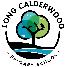 2018-19 proved to be a very productive and successful session. Children at all stages continue to experience a high quality broad and balanced curriculum in line with the Curriculum for Excellence. A particular focus of this session has been the promotion of wider achievement and increased participation in a wide range of activities to support the development of the four capacities. Our P1 & 2 pupils have participated in an afterschool Play Club, P3 have successfully piloted and completed the 21st Century P3 Play Award, P4-6 participated in the JASS Award and P7 gained their Prince William Award. We have utilised a variety of media to communicate with our parents and this has increased parental engagement. Our school twitter page is updated on an almost daily basis to inform parents of events, learning experiences and achievements within the school day. We have also successfully used our school app to keep our parents up to date with important upcoming events.Attainment data in literacy and numeracy shows that the majority of children are meeting expected levels and those who are not have made progress to achieving their individual targets. Staff have made better use of attainment data and have liaised closely with our raising attainment teacher which has resulted in high quality targeted support and interventions being put in place. Our curriculum aims to address the needs of the children in our community by providing a wide range of opportunities and experiences with many new initiatives proving popular in the classrooms. This year we have focussed on developing the attributes of a high functioning classroom and we have been successful in developing pupils’ collaborative, problem solving and creativity skills. This was evident during our Voluntary Validated Self Evaluation day, Numeracy Activity day that was organised by P6 & 7 and all pupil led enterprise events. This year we have promoted the use of ICT applications such as IDL, Easimaths and Language Nut, all of which aim to build on individuals’ revision skills. This has had a positive impact on pupils’ learning in class. We have also purchased Discovery Learning and Discovery Education applications to support the interdisciplinary learning in class. Additionally, we have made better use of areas outside the classrooms. We have created a sensory area to support the needs of individual pupils and we launched our school lending library, which each pupil visits fortnightly. Our primary one and two pupils have also benefited from borrowing our home-school story sacks. This has increased parental engagement with our school. Additionally, primary one and two are in the process of developing our courtyard to promote outdoor learning and the importance of play. A music area, gardening area, social area and technology area has been created and we look forward to using this space in the new session.Over the year a variety of masterclasses have been delivered and children have enjoyed experiences which have enhanced the teaching and learning including; whole school outings to the theatre and Dean Castle, a visiting theatre group and specialised workshops, the library summer reading programme, the First Ministers’ reading challenge, French Cafe and social activity days organised by our Parent Council. P4-6 also visited Dynamic Earth to enrich their knowledge and understanding of their class ‘Extreme Earth’ topics. The classes produced an exhibition to share with the whole school to display their learning. P1 & 2 also visited a farm to support their learning in class. Additionally, P4 visited a John Muir learning experience in Loch Lomond to support their JASS award. Pupils have also participated in a Santander financial education workshop and have participated in specialist music and languages workshop. This year each class had the opportunity to highlight an aspect of their learning which demonstrated their creative skills. Classes chose to showcase a fashion catwalk, artwork, outdoor art and music that they had created. We continue to enable children to develop as confident individuals in Long Calderwood by encouraging them to take calculated risks and by providing opportunities for them to develop a variety of skills for learning, work and life. We continue to promote a strong ethos of pursuing a healthy and active lifestyle and provide many opportunities for them to do this including the Better Movers Better Thinkers P.E programme, pupil led lunchtime athletics and sports clubs, extra-curricular football, netball, cross-country, athletics and dance clubs. Pupils have also had many opportunities to participate in competitive events in a safe environment. We ensure that all of our children are able to swim and offer a course of 12 lessons at the local pool to P3 and again in P4 to those who need support after the course. We are committed to our children being safe and offer basic cycling skills through balance bikes, and a block of Levels 1 & 2 Bikeability. Our primary seven pupils successfully ran a road safety event for the whole school. To improve our dental record primary seven organise a reward system to encourage the replacement of a sugary snack with a piece of fruit or vegetable for playtime. The NHS in the tooth-brushing programme also supports us for P1 & 2. Both of these initiatives continue to improve and maintain our dental health statistics. We continue to ensure that our pupils are developing as responsible citizens by ensuring that our pupils have a voice within the school with our class representative system. Our P4-7 pupils have the responsibility of being a ‘buddy’ to the younger pupils in the school and P3-7 pupils take on the responsibility of leading one of our school committees such as Eco, Enterprise or ‘Rights Knights’. We use a positive behaviour system throughout the school and this allows everyone in the school community to learn and play in a safe environment. Where this is a challenge for any child then support is offered. We believe it is important that children achieve success in different areas of activity and provide the opportunity for every class to take part in a showcase, which involves performing to an audience, and one that enables them to share with parents/carers what they have been learning. To commemorate the 100th Anniversary since the end of World War 1 P4-7 performed a Peace Concert to remember those who fought and died in the war. P1-3 performed the annual Nativity and all P4-7 pupils took part in a Christmas concert. Additionally, we provide the opportunity for P4-7 pupils to attend our Musical Theatre Club where, as part of a company they perform in an annual concert and musical every year. Over time, we have seen the benefit that these experiences have had on pupil confidence. Most children develop their ability to speak in front of large audiences including assemblies, events and to a range of visitors. Opportunities are also provided to ensure the children develop their own beliefs and are able to talk about these. Our weekly assemblies focus on learning about many religious festivals, key citizenship days and key speakers from charities. This year we have supported NSPCC, Cancer Research UK and our local foodbank. Religious and moral education lessons follow curriculum guidelines and there are opportunities built throughout the year for the children to observe the Christian religion through classes hosting assemblies at the local church, P6 & 7 attending fun events at the church and our school chaplain delivering whole school assemblies with links to our whole school themes. We have recently purchased a whole school RME programme that provides breadth, depth and progression and we look forward to using this in the new session.This year we have been very successful in providing leadership opportunities to ensure that our children are able to confidently contribute effectively to society. We have a head boy and a head girl who represent our school at main events. Our older pupils successfully run a credit union with the support of a trained parent and this has prompted us to utilise their skills for collecting money for other events such as collecting ticket money for fun nights and the school book fair. Many of our upper school pupils have a leadership role within the school such as a reading buddy, sports leader, being a member of the technical team, school photographer, library monitor, play monitor and a classroom monitor. Many of our pupils lead lunchtime clubs such as a knitting club, dance club, play club and a football academy. Their commitment to these roles is highly commendable. Our P4 pupils have also been attending a ‘Sporting Memories’ club at our local church to support members of our community with dementia. We also continue to support our local hospital and hospice by taking small choirs to entertain patients.This year we look towards further developing our pupils’ employability skills by fully embedding our wider achievement and participation programmes throughout the school. We look forward to utilising our courtyard space for outdoor learning and we are excited to implement our whole school RME programme. Long Calderwood PrimaryImagine and achieveThree year strategic aims    School policies and practical informationSchool MealsHealthy eating is something that the school supports and a range of meals are available at lunchtime that meet the Schools (Health Promotion and Nutrition) (Scotland) Act 2007 and the Nutrient Requirements for Food and Drink in Schools (Scotland) Regulations 2008.The menu consists of a three course meal and all meals include fresh chilled drinking water and milk will be available for those pupils entitled to free school meals through the free school meal eligibility scheme at morning break or lunchtime.  The children also have access to unlimited bread, salad and vegetables to supplement their meal.Milk is also available for purchase to those pupils wishing to buy at breakfast service, where applicable, morning break and lunchtime.Pupils in:Primary 1 - 3 receive a free school lunch.Primary 4 - 7 meal cost is £1.70Free School MealsChildren of parents who receive the following benefits are entitled to a free lunchtime meal for their child Income Support, Universal Credit, Job Seeker’s Allowance (where your take home pay is less than £610 per month)), Employment and Support Allowance (income related), Working Tax Credit and Child Tax Credit (where your gross annual income does not exceed £6,900 as assessed by the HM Revenues and Customs), Child Tax Credit Only (where your gross annual income does not exceed £16,105 as assessed by the HM Revenues and Customs) or receive support under Part VI of the Immigration and Asylum Act 1999.If you are in receipt of Housing Benefit and/or Council Tax Reduction from us there is no need for you to apply online, we will use the information we hold to automatically award free school meals (P4 to S6) and/or school clothing grants (P1 to S6) to eligible families.We would encourage parents of children who are in receipt of any of the above benefits to take up this opportunity of having a meal provided for their child when they are at school.  Arrangements are in place so that children who receive free meals are not singled out and we encourage all children to remain in school at lunch time.South Lanarkshire Council also offers a free Breakfast service, the service runs from 8.15am to 8.45am each school day.School uniformWe ask all parents/carers to support the school by encouraging your child (ren) to adhere to the agreed dress code and the wearing of our school uniform.  The wearing of a school uniform helps to promote the identity of the school in the local community and helps create an ethos of sharing and pride in the school.In addition, the wearing of a uniform helps towards increasing the protection of all pupils.  The wearing of a uniform helps staff and the pupils to distinguish between who belongs to the school and those who may be visitors.  This enables staff to approach and identify visitors more readily and helps in trying to offer a safer environment for pupils and teachers alike.Equality of opportunity is an important aspect of the life of the school.  Any proposals on the dress code and on what constitutes the school uniform will be the subject of discussion with the Parent Council and where appropriate consultation with parents, pupils and staff.There are forms of dress, which are unacceptable in all schools such as:the wearing of football colours;clothing with slogans that may cause offence (anti-religious, symbolism or political slogans);clothing which advertises alcohol, tobacco or drugs;clothing which can be deemed unsuitable in terms of health and safety grounds such as shell suits, combat style clothing, dangling earrings, loose fitting clothes particularly in practical classes;articles of clothing that could be deemed to inflict damage on other pupils or be used by others to do so and footwear that may damage flooring.AllergiesA significant number of children and young people in our schools will have allergies and it is important that parents keep the school fully informed on these matters.Allergies can present in a variety of ways and can occur at any point in a person’s life.  Symptoms range from mild to severe.  Children and young people known to have an allergy with moderate to severe symptoms will likely have a Health Care Plan drawn up by the NHS.  This will detail symptoms and appropriate interventions.It is vital that parents share this information with the school and continue to provide any updated information.Where symptoms are mild and a Health Care Plan is not in place, parents should still continue to liaise regularly with the school on any new triggers, medications and actions required.In all cases, our employees need to know your child’s symptoms, treatments and any actions required to help prevent exposure to the allergen and minimise the risk of allergic reactions.Employees in schools will receive training on allergies and will liaise with parents and NHS on any additional specialist training required.In supporting children and young people with allergies, school employees will operate in accordance with South Lanarkshire Council’s Safe Systems of Work / risk assessment and national guidance on the administration of medicines.Support for parent/carersClothing grantIn certain circumstances the Council provides support to parents/carers for the purchase of school wear.Applications can be made online at www.southlanarkshire.gov.uk. If you are required to submit evidence of your Tax Credit income, it is important that a copy of this evidence is attached to your online application. Should you require further information or you are unable to submit an application online then please contact the helpline number 0303 123 1011 (option 5).School hours/holiday datesThe school day is arranged as follows: Start	 9.00am Interval 	10.30 – 10.45am Lunch 	12.15 – 1.00pm Close 	3.00pm Please see appendices for holiday datesEnrolment – how to register your child for schoolIf your child is starting school for the first time you must enrol your child at their catchment school in January.  If parents want their child to go to another school, they must enrol in the first instance with their catchment school and ask for an information leaflet that provides details on how to make a placing request.  Forms are available from the SLC website – www.southlanarkshire.gov.uk, schools, Q and A offices or by contacting Education Resources, Almada Street, Hamilton, Phone 0303 123 1023. Completed forms should be returned as soon as possible to Education Resources, Almada Street, Hamilton ML3 0AE.Enrolment date for 2020 is week commencing 13th January 2020.  TransportSchool transportSouth Lanarkshire Council has a policy of providing school transport to primary pupils who live more than one mile by the recognised shortest walking route from their catchment school.  This policy is more generous than the law requires.  This means that the provision of transport could be reviewed at any time.  Parents who consider they are eligible should obtain an application form from the school or Education Resources, Hamilton, Phone 0303 123 1023 or web www.southlanarkshire.gov.uk.  These forms should be completed and returned before the end of March for those pupils starting the school in August to enable the appropriate arrangements to be made.  Applications may be submitted at any time throughout the year and will be considered by Education Resources.A paid privilege transport scheme is operated for mainstream school contracts where a pupil is not entitled to free school transport.  Privilege transport will only be granted providing there is spare capacity on an existing school contract and will be from and to designated pick up and drop off points.  Privilege transport will not be provided where a service bus is used on the school run.  Any spare capacity will be allocated using agreed priorities. For more information on school transport contact Education Resources Phone 0303 123 1023.Pick-up pointsWhere school transport is provided it may be necessary for pupils to walk a certain distance to the vehicle pick-up point.  Walking distance in total, including the distance from home to the pick-up point and from the drop-off point to the school in any one direction, will not exceed the authority’s distance limit for school transport.It should be noted that it is the parent’s responsibility to ensure their child behaves in a safe and acceptable manner while travelling in and alighting from the vehicle.  Misbehaviour can result in your child losing the right to school transport.Parents are asked to note that South Lanarkshire Council does not provide transport for those pupils who attend school via a placing request.Insurance for schools – pupils’ personal effects (Appendix)South Lanarkshire Council is concerned at the level of claims being received for loss or damage to pupils’ clothing or personal effects.  Parents are asked to note the Council’s position in terms of insurance for pupils’ personal effects:(i) 	Theft/loss of personal effectsThe Council is not liable for the loss or theft of pupils’ clothing or personal effects and any items are therefore brought into the school at the pupil/parents’ own risk.Parents can assist by ensuring that valuable items and unnecessarily expensive items of clothing are not brought to school.Teachers and other staff have been advised not to accept custody of any such items.The same principle applies to musical instruments and other equipment used for activities within the school, which belong to the pupil, but are brought into the school.  Parents should be aware that if such equipment is left in school, it is done at the pupil/parents’ own risk.In the case of valuable items such as musical instruments, parents should ensure that these items are covered by their own household insurance.(ii) 	Damage to clothingThe Council is only liable for damage caused to pupils’ clothing where the damage has resulted from the negligence of the Council or one of its employees.  Claims arising otherwise will not be accepted by the Council’s insurers.Family holidays during term timeEvery effort should be made to ensure that your child attends school during term time.  Please contact the school as soon as possible if your child is unable to attend school.Family holidays should be avoided during term time as this both disrupts the child’s education and reduces learning time.  If holidays are taken during times when the school is open parents should inform the school in advance by letter.If your child is taken on a family holiday during term time, then in line with Scottish Government advice this will be classified as an unauthorised absence.  However, in exceptional circumstances schools may register a family holiday during term time as an authorised absence when for example, parents are unable to obtain leave during the school holiday period.  Clearly, absence with no explanation from parents will mean that the absence will be recorded as unauthorised.In our approach to raising attainment and achievement it is recognised that attendance at school is something that should be continuously encouraged.  Parents/carers, children and the school all have a part to play in encouraging and stressing the importance of attendance at school.The school holiday dates and in-service dates are available from the website www.southlanarkshire.gov.uk Promoting positive behaviourIt is the responsibility of staff within the school to ensure that parent council members, parents and pupils are involved in the creation of a positive school ethos that encourages good behaviour.  Equally, the school whilst trying to promote positive behaviour must support young people should incidents or bullying occur.  Parents have a significant role to play in working with the school so that teachers, parents and pupils know what is expected of them in trying to change the behaviour and attitudes that contribute to bullying behaviour.Our approach is to create an environment where better behaviour will encourage better learning.  The school, along with the support of parents, can work together to create a learning environment which young people can enjoy and feel safe.Incidents of bullying should be reported to the school immediately so that each alleged incident can be looked at. Together we can work towards creating a safer school for children and staff.In addition, a guideline (Promoting Positive Relationships and Behaviour) has been produced to support all teaching and support staff and inform them of their roles and responsibilities in respect of dealing with the small number of children and young people who display challenging behaviour.  Early identification is crucial so that intervention can be provided to support children and young people to help them address their issues and concerns.  Staff training is provided to help develop the skills needed to respond to and manage challenging behaviour.  A wide range of appropriate staff development opportunities has been developed for this purpose.Child ProtectionAll staff in educational establishments in South Lanarkshire Council are required to receive an annual update and follow the advice and guidance contained within the Education Operating Procedures. All staff must also complete a Learn on Line Course “Child Protection in Education”.The shared vision for Lanarkshire’s children is: “all children and young people in Lanarkshire have the right to be cared for and protected from abuse and harm in a safe environment in which their rights are respected.”  All agencies will work together in a collaborative way to promote the safety and wellbeing of children and young people in Lanarkshire.The Chief Officers and Child Protection Committees of North and South Lanarkshire Councils are the driving force for ensuring that agencies individually and collectively work to protect children and young people as effectively as possible.The Council has a duty in law to report suspicions that a child has been abused or is at risk of harm, in terms of the Children (Scotland) Act 1995.  Therefore, Council staff have a professional and contractual obligation to report concerns to the head of establishment or the child protection coordinator immediately.Education Resources staff and visitors from other agencies and services are required to follow these Child Protection Procedures to protect and support children and to fulfil their professional obligations to report all allegations or suspicions of child abuse.For more information, or if you have a concern of a child protection nature, please contact the head of the educational establishment which your child attends.The Council has produced an information leaflet – ‘stay safe’ for parents/carers on how to help ensure their child is safe when using the internet and mobile devices.Copies are available from the school or the web: www.southlanarkshire.gov.ukInformation on emergenciesWe make every effort to ensure the school remains open during term-time for pupils.  However, on occasions circumstances may arise which can affect the school.  Schools may be affected by, for example, severe weather, and power failures or through any other circumstances that may impact on the school day.  In such cases we shall do all we can to let you know if this happens.  We shall keep you in touch by telephone, text, where appropriate, letters, web news and through local radio stations particularly if there are prolonged periods of severe weather.  The Council’s website www.southlanarkshire.gov.uk will be used to let you know if the school is closed and when it will re-open.It is important for parents/carers to let the school know of any change to your mobile/home telephone number and change of address.If for any reason, you are unsure if the school is open, please contact the school or Education Resources, Operations Service, Almada Street, Hamilton. (Phone 0303 123 1023.) or email us at: education@southlanarkshire.gov.uk or visit the website www.southlanarkshire.gov.uk Your commitmentsWe ask that you:support and encourage your child’s learningrespect and adhere to the school’s policies and guidancelet the school know if you change your mobile/telephone number and/or addressenjoy and take part in school activitiesaccept your responsibility to respect staff who work in the school and for the school to be proactive in taking forward its commitment to care for and educate your child.General Data Protection Regulation as supplemented by the Data Protection Act 2018 (GDPR)Information on pupils, parents and guardians is held by the school to enable the teaching, registration and assessment of pupils as well as associated istrative duties.  The information is stored and used as per the requirements of the GDPR, with South Lanarkshire Council defined as the data controller.  The Council have established a data protection policy that applies to all of its school. Education Resources has also prepared a privacy notice (below) which sets out how we will deal with personal information as part of our statutory function as an education authority. For more information, please contact the school.Privacy NoticeIntroductionThe Council has a legal obligation to deliver effective education services to children, young people and adult learners in South Lanarkshire.  In order to do this, we need to collect personal information about children, young people and their families so that we can help them to learn and keep them safe.Using your personal informationThe Council is a “controller” of the personal information you provide when enrolling for a nursery or school, applying for an education service or participating in groups or activities provided by Education Resources.  Information we collect from you about you and your child at enrolmentWhen you enrol for a nursery or school, we ask for the following information:parent/carer contact details (name, address, phone, email);the child’s name, date of birth, gender and address;  information about medical conditions, additional support needs, religion and ethnicity;any information you may wish to provide about family circumstances.  Information we collect at other timesWe will also collect information at other times such as when you apply for a benefit, request a service or other support.  We will provide an additional privacy notice at these times.If you apply for an education service or benefit, such as school transport, free school meals, clothing grant, placing request or EMA, we will also ask for personal information as set out above. We will also ask for information about your income for education benefits applications.If you make a request for additional support such as an educational psychologist or other support for learning we will ask for more detailed information to allow us to provide the most appropriate support for your family.  This may include information about family circumstances or medical conditions.If there are concerns about your child’s wellbeing and/or your child has needs that may require additional support, we will wish to work with you to collect and consider information to enable us to help you get the right support at the right time in line with the Getting it right for every child approach .We require this information to ensure that children and young people are educated appropriately, supported, and that we take account of their health and wellbeing.  We will also ask you to update this information annually and to tell us when there are changes to your details.Information that we collect from other sourcesAs an education authority and as part of our statutory function in accordance with our legal obligations, we receive information from other sources such as the SQA, the NHS or Social Work about you or your child, this includes:exam results and assessment information;information about health, wellbeing or child protection.Why do we need this information? We need this information so the Council can ensure it is delivering education services appropriately to all learners:for the education of children, young people and adult learners;for teaching, enrolment and assessment purposes and to monitor the educational progress of children, young people and adult learners;to keep children and young people safe and provide guidance services in school;to identify where additional support is needed to help children, young people and adult learners with their learning;to maintain records of attendance, absence and behaviour of children and young people (including exclusions);to support children and young people moving on each year from nursery to primary, primary to secondary and when they move or leave school;to help us develop and improve education services provided for young people, adult learners or familiesIn accordance with our legitimate interests as an education authority we will also use your information to create statistical reports.We will share your information with:As an education authority and as part of our statutory function in accordance with our legal obligations we will share information with other bodies or parts of the Council, including:The Scottish Government and bodies such as Education Scotland, Scottish Qualifications Authority, Skills Development Scotland and other organisations that support children and young people’s learning; Other parts of the Council when required for services such as school meals, school transport, education benefits and with Social work in connection with any child protection concerns we become aware of;The NHS, to support health initiatives in accordance with the legal obligation on the Council in terms of section 39(3) of the National Health Service (Scotland Act 1978);South Lanarkshire Leisure and Culture Limited, where children and young people are participating in sports and leisure activities;Other schools/local authorities – if a child moves or transfers to another school the Council has an obligation to pass on information with regards to pupil records to the new school/local authority. You have the right to access your personal information as well as the rights of rectification, erasure, restriction and the right to object.  For information on these rights and how to exercise them or for information about how we manage your personal information, you can get a copy of our full privacy notice from our website: (https://www.southlanarkshire.gov.uk/info/200235/meta/1730/general_privacy).  Our full privacy notice will also provide information on how to make a complaint or to request a paper copy of the privacy notice from the Data Protection Officer.This annex gives a list of useful information and the links to the content is now available from the Council’s website by accessing the following linkhttp://www.southlanarkshire.gov.uk/info/200186/primary_school_information/1264/curriculum_for_excellence/3 The list is not intended to be exhaustive and authors may wish to consider additional sources of school, local and national information, material and resources.  Contact DetailsEducation Scotland’s Communication Toolkit for engaging with parents The Scottish Government Guide Principles of Inclusive Communications provides information on communications and a self-assessment tool for public authorities Choosing a School: A Guide for Parents - information on choosing a school and the placing request systemA guide for parents about school attendance explains parental responsibilities with regard to children’s attendance at schoolParental InvolvementGuidance on the Scottish Schools (Parental Involvement) Act 2006 provides guidance on the act for education authorities, Parent Councils and othersParentzone provide information and resource for parents and Parent CouncilsSchool EthosSupporting Learners - guidance on the identification, planning and provision of support Journey to Excellence - provides guidance and advice about culture and ethosHealth and wellbeing guidance on healthy living for local authorities and schools Building Curriculum for Excellence Through Positive Behaviour and Relationships outlines the Scottish Government’s priority actions around positive behaviour in schools and is also a source of support Scottish Catholic Education Service’s resource ‘This is Our Faith’ which supports the teaching and learning of Catholic religious’ education CurriculumInformation about how the curriculum is structured and curriculum planningInformation about the outcomes a learner can expect to experience and achieve across literacy, numeracy and health and wellbeing, as well as the 8 curricular areas Advice, practice and resources to support the experiences and outcomes on literary, numeracy and health and wellbeing Broad General Education in the Secondary School – A Guide for Parents and CarersInformation on the Senior Phase Information on Skills for learning, life and work Information around the Scottish Government’s ‘Opportunities for All’ programme Information for organisations responsible for the planning, management and delivery of career information, advice and guidance services The Skills Development Scotland website ‘My World of Work’ offers a number of tools to support career planning Assessment and ReportingBuilding the Curriculum 5: a framework for assessment provides guidance around the assessment framework Information about Curriculum for Excellence levels and how progress is assessed Curriculum for Excellence fact file - Assessment and qualifications Information on recognising achievement, reporting and profiling The Scottish National Standardised Assessment- in Scotland, pupils in P1, P4, P7 and S3 complete online standardised assessments in literacy and numeracy as part of their everyday learning and teaching.  TransitionsCurriculum for Excellence fact file - 3-18 Transitions - provides information on the transitions children and young people will face throughout their education and beyond Career Information, Advice and Guidance in Scotland - A Framework for Service Redesign and Improvement provides guidance on career information, advice and guidance strategyChoices and changes provides information about choices made at various stages of learningThe Additional support for learning page provides links to relevant legislation and guidance, including the arrangements that should be in place to support pupils with additional support needs Supporting Children's Learning Code of Practice includes specific requirements on education authorities and others under the new legislation in relation to transition Enquire is the Scottish advice service for additional support for learning Parenting Across Scotland offers support to children and families in ScotlandSupport for PupilsThe Additional support for learning page provides links to relevant legislation and guidance, including the arrangements that should be in place to support pupils with additional support needs Information about the universal entitlement to support that underpins Curriculum for Excellence Supporting Children's Learning Code of Practice (Revised edition) - provides Statutory guidance relating to the Education (Additional Support for Learning) (Scotland) Act 2004 as amendedGetting It Right for Every Child and Young Person, is essential reading for anyone involved or working with children and young people, including practitioners working in adult services with parents and carers School ImprovementScottish Schools Online - provides a range of school information, including contact details, school roll, facilities, website, inspection reportsEducation Scotland’s Inspection and review page provides information on the inspection processScottish Credit and Qualifications Framework (SCQF) Scottish Qualifications Authority provides information for teachers, parents, employers and young people on qualifications Amazing Things - information about youth awards in ScotlandInformation on how to access statistics relating to School Education School Policies and Practical InformationNational policies, information and guidance can be accessed on the following:EducationHealthYoung PeopleChildren (Scotland) Act 1995 Standards in Scotland's Schools (Scotland) Act 2000 Life in Long Calderwood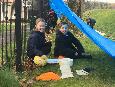 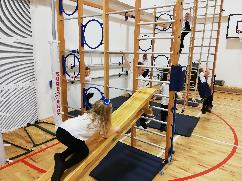 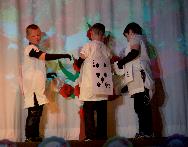 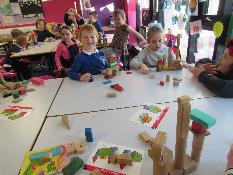 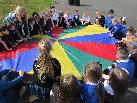 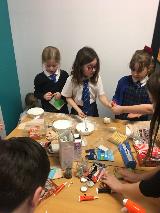 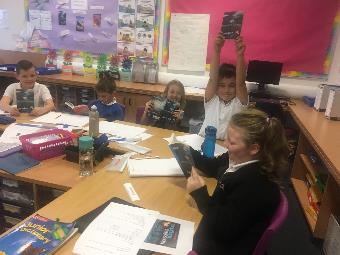 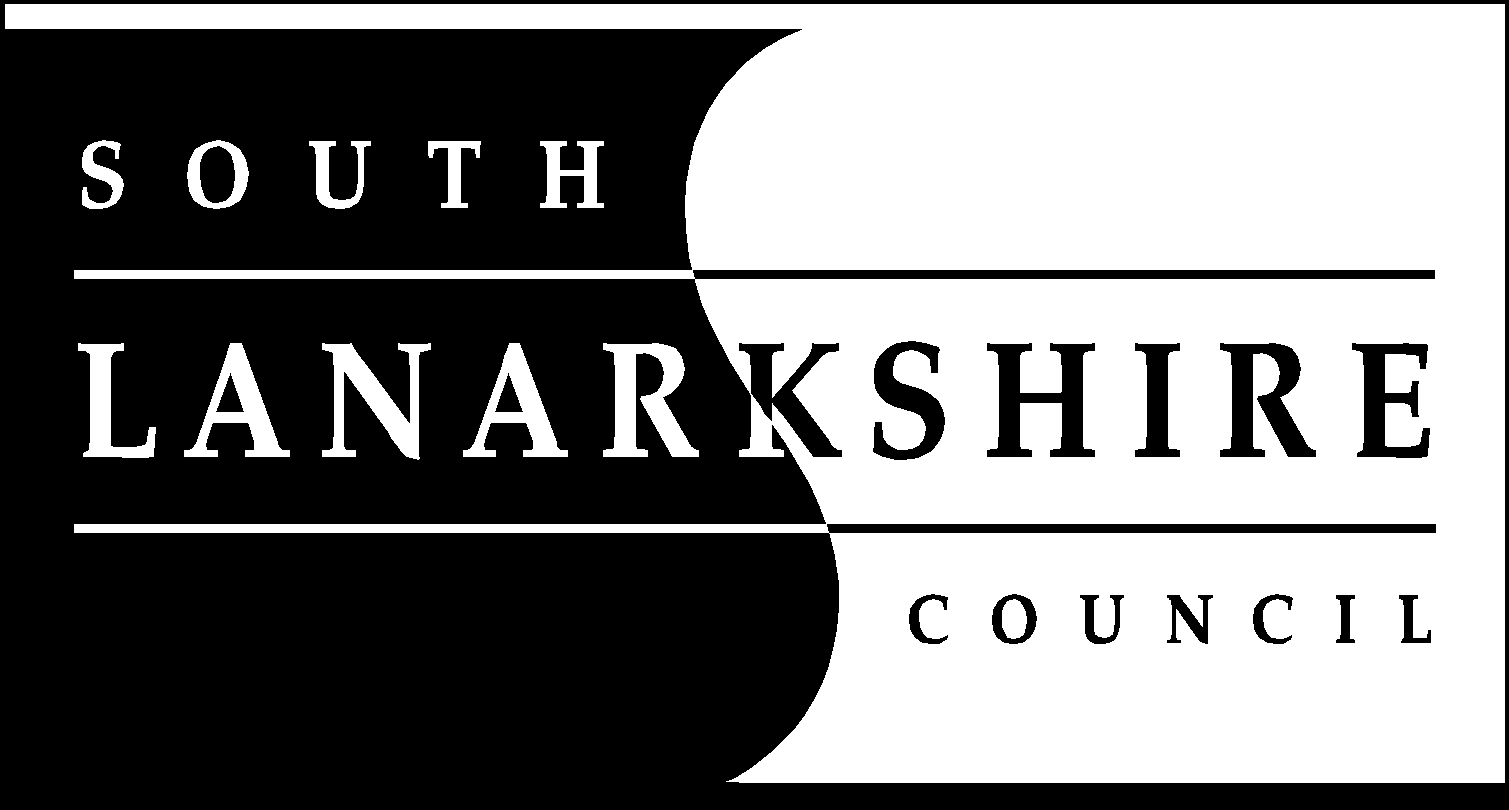 Education ResourcesSchool holiday Dates Session 2019/2020NotesGood Friday falls on Friday, 10 April 2020Lanark schools will close Thursday, 11 June 2020 and Friday, 12 June 2020 Schools will close at 2.30pm on the last day of terms 1 and 2(Friday, 20 December 2019 and Friday, 3 April 2020) Schools will close at 1pm on the last day of term 3, Wednesday, 24 June 2020Finance and Corporate ResourcesFinance ServicesEducational excursions within and outwith the UKPersonal accident and travel insurance forparticipants, teachers and other adultsInsurer		Chubb		Expiry date	31 March 2020Policy Number	UKBBB043537119Personal accident insurance		Participants 						Teachers/Other AdultsDeath - £20,000					Death - £25,000Permanent Total Disablement - £25,000		Permanent Total Disablement - £25,000Travel insurance 				Loss of/or damage to Personal Belongings		Disruption (excluding UK)Limited to £10,000					Limited to £10,000 (Where the value of personal belongingsexceeds £2,000, the Council shall be liablefor the first 25% of any amount in excess of £2,000)		Loss of Money						Personal LiabilityLimited to £5000					Limited to £5,000,000(Where the value of cash exceeds £2,000,the Council shall be liable for the first 25% ofany amount in excess of £2,000)Medical Expenses (Outwith UK)			Unlimited						This is a summary document.  Exact cover, terms, exceptions and conditions are contained in the policy documents.  For further information on any of the above please contact Risk Management on 0303 123 1024.Floor 12, Council Offices, Almada Street, Hamilton ML3 OAA  Telephone: 0303 12 1024Minicom: 01698 454039 Email: claims@southlanarkshire.gov.uk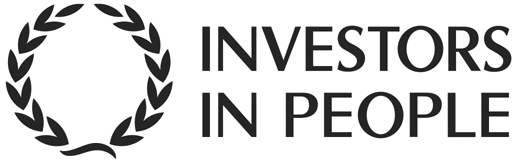 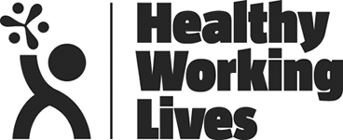 Long Calderwood Primary School App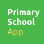 Our school app can be downloaded from the Apple and Google Play stores.Or you could scan the following QR code: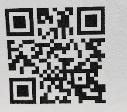 Once you have opened the app, just search for ‘Long Calderwood Primary School’ to see our latest events, news and messages.Twitter Name: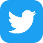         @long_calderwood2019-202020-212021-22Track, analyse and respond to pupil attainment (Literacy & Numeracy) and achievement (HWB).   Review the content and structure of the curriculum.Develop new partnerships, which have a positive impact on attainment and achievement.Develop family engagement strategy to ensure parents/carers are confident in supporting learning.Track, analyse and respond to pupil attainment (Literacy & Numeracy) and achievement (HWB).Review all transitions (sectors and levels) to ensure continuity and progression.Review the use of all available resources to meet the needs of learners. Track, analyse and respond to pupil attainment (Literacy & Numeracy) and achievement (HWB).Develop and embed high quality learning and teaching across the school and the curricular areas. Identify and remove barriers to learning.BreakHoliday datesHoliday datesHoliday datesFirst TermTeachers In-serviceTuesday 13 August 2019In-service dayWednesday14 August 2019Pupils returnThursday15 August 2019September WeekendClose on Re-openThursdayTuesday26 September 20191 October 2019October BreakClose on Re-openFridayMonday 11 October 201921 October 2019In-service dayMonday18 November 201919 November 2019ChristmasClose onRe-openFridayMonday20 December 2019 6 January 2020Second TermFebruary breakIn-service dayFriday7 February 2020Closed onMonday andTuesday10 February 2020 11 February 2020In-service dayWednesday12 February 2020Spring break/EasterClose on Re-openFridayMonday3 April 202020 April 2020Third TermIn-service dayThursday7 May 2020Local Holiday ClosedFriday8 May 2020Local HolidayClose onRe-openThursday Tuesday21 May 202026 May 2020Summer breakClosed Wednesday24 June 2020 Proposed in-servicedaysTuesday 11 August 2020 and Wednesday 12 August 2020 Pupils return Thursday 13 August 2020Tuesday 11 August 2020 and Wednesday 12 August 2020 Pupils return Thursday 13 August 2020Tuesday 11 August 2020 and Wednesday 12 August 2020 Pupils return Thursday 13 August 2020